Tablo 4. Maternal karakteristikler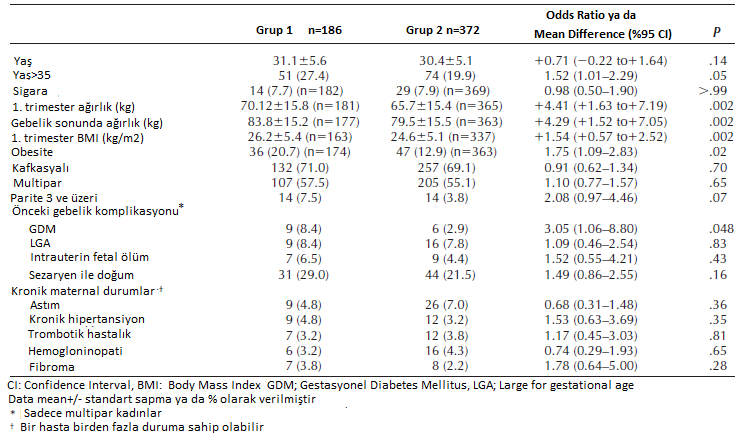 Kaynak 11’den adapte edilmiştir